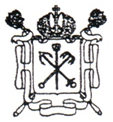 ТЕРРИТОТИАЛЬНАЯ ИЗБИРАТЕЛЬНАЯ КОМИССИЯ №21РЕШЕНИЕО способе обеспечения сохранности избирательных бюллетеней для голосования на выборах Президента Российской Федерации, назначенных на 17 марта 2024 года, 
на избирательном участке № 896В целях обеспечения реализации пункта 3.12 Положения 
об особенностях голосования, установления итогов голосования в случае принятия решения о проведении голосования на выборах, референдумах 
в течение нескольких дней подряд, утвержденного Постановлением ЦИК России от 08.06.2022 № 86/718-8 «Об особенностях голосования, установления итогов голосования в случае принятия решения о проведении голосования на выборах, референдумах в течение нескольких дней подряд», на основании решения Санкт-Петербургской избирательной комиссии 
от 05.03.2024 №69-11 «О некоторых вопросах обеспечения сохранности избирательных бюллетеней для голосования на выборах Президента Российской Федерации, назначенных на 17 марта 2024 года», Территориальная избирательная комиссия № 21 р е ш и л а:1. Участковой  избирательной  комиссии избирательного участка 
№ 896 использовать стационарные ящики для голосования, снабженные специальной опечатываемой заглушкой прорези для избирательных бюллетеней, для обеспечения сохранности избирательных бюллетеней 
для голосования на выборах Президента Российской Федерации, назначенных на 17 марта 2024 года.2. Направить копию решения в адрес Санкт-Петербургской избирательной комиссии.3. Разместить настоящее решение на официальном сайте Территориальной избирательной комиссии № 21 в информационно-телекоммуникационной сети «Интернет».4. Контроль за исполнением настоящего решения возложить 
на секретаря Территориальной избирательной комиссии Ивакину Н.Н.14  марта 2024 года№39-1 ПредседательТерриториальнойизбирательной комиссии № 21                                           СекретарьТерриториальной  С.А.Возмителенко          избирательной комиссии № 21                                           Н.Н. Ивакина